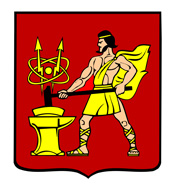 АДМИНИСТРАЦИЯ ГОРОДСКОГО ОКРУГА ЭЛЕКТРОСТАЛЬМОСКОВСКОЙ ОБЛАСТИПОСТАНОВЛЕНИЕ20.07.2021 № 573/7Об изменении состава комиссии, создаваемой в целях определения при подготовке проекта генерального плана городского округа Электросталь Московской области границ населенных пунктов, образуемых из лесных поселков или военных городков, а также определения местоположения границ земельных участков, на которых расположены объекты недвижимого имущества, на которые возникли права граждан и юридических лиц, в целях их перевода из земель лесного фонда в земли населенных пунктовВ связи с кадровыми изменениями в Администрации городского округа Электросталь Московской области и в организациях, ответственные представители которых вошли в комиссию, создаваемую в целях определения при подготовке проекта генерального плана городского округа Электросталь Московской области границ населенных пунктов, образуемых из лесных поселков или военных городков, а также определения местоположения границ земельных участков, на которых расположены объекты недвижимого имущества, на которые возникли права граждан и юридических лиц, в целях их перевода из земель лесного фонда в земли населенных пунктов (далее - Комиссия), Администрация городского округа Электросталь Московской области ПОСТАНОВЛЯЕТ: 1. Изменить состав Комиссии, утвержденный постановлением Администрации городского округа Электросталь Московской области от 06.08.2019 № 563/8, изложив его в новой редакции согласно приложению № 1 к настоящему постановлению.2. Опубликовать настоящее постановление в газете «Официальный вестник» и разместить его на официальном сайте www.electrostal.ru городского округа Электросталь Московской области.3. Настоящее постановление вступает в силу после его официального опубликования.Глава городского округа								      И.Ю. ВолковаПриложение № 1Утверждено постановлением Администрации городского округа Электросталь Московской области20.07.2021 № 573/7СОСТАВКОМИССИИ, СОЗДАВАЕМОЙ В ЦЕЛЯХ ОПРЕДЕЛЕНИЯ ПРИ ПОДГОТОВКЕ ПРОЕКТА ГЕНЕРАЛЬНОГО ПЛАНА ГОРОДСКОГО ОКРУГА ЭЛЕКТРОСТАЛЬ МОСКОВСКОЙ ОБЛАСТИ ГРАНИЦ НАСЕЛЕННЫХ ПУНКТОВ, ОБРАЗУЕМЫХ ИЗ ЛЕСНЫХ ПОСЕЛКОВ ИЛИ ВОЕННЫХ ГОРОДКОВ, А ТАКЖЕ ОПРЕДЕЛЕНИЯ МЕСТОПОЛОЖЕНИЯ ГРАНИЦ ЗЕМЕЛЬНЫХ УЧАСТКОВ, НА КОТОРЫХ РАСПОЛОЖЕНЫ ОБЪЕКТЫ НЕДВИЖИМОГО ИМУЩЕСТВА, НА КОТОРЫЕ ВОЗНИКЛИ ПРАВА ГРАЖДАН И ЮРИДИЧЕСКИХ ЛИЦ, В ЦЕЛЯХ ИХ ПЕРЕВОДА ИЗ ЗЕМЕЛЬ ЛЕСНОГО ФОНДА В ЗЕМЛИ НАСЕЛЕННЫХ ПУНКТОВПредседатель комиссии:Денисов Владимир Анатольевич- заместитель Главы Администрации городского округа Электросталь Московской областиЗаместитель председателя комиссии:Заместитель председателя комиссии:Булатов Джамбулат Викторович - начальник управления архитектуры и градостроительства Администрации городского округа Электросталь Московской областиСекретарь комиссии:Мишунина Ольга Юрьевна- консультант управления архитектуры и градостроительства Администрации городского округа Электросталь Московской областиЧлены комиссии:Казакова Анастасия Вадимовна- начальник отдела земельных отношений Управления земельных отношений и лесоустройства Федерального агентства лесного хозяйства Андриянова Наталья Ивановна- заместитель начальника отдела государственного кадастрового учета и государственной регистрации прав Управления Федеральной службы государственной регистрации, кадастра и картографии по Московской областиСеменова Марина Анатольевна- член Общественной палаты Московской областиГоловина Екатерина Юрьевна- председатель Комитета имущественных отношений Администрации городского округа Электросталь Московской областиЗубкова Оксана Александровна  - начальник отдела земельных отношений Комитета имущественных отношений Администрации городского округа Электросталь Московской областиРоманова Ольга Евгеньевна- консультант отдела правового обеспечения деятельности Администрации городского округа правового управления Администрации городского округа Электросталь Московской областиКотов Антон Олегович- депутат Совета депутатов городского округа Электросталь Московской областиЧижова Елена Валерьевна- депутат Совета депутатов городского округа 
Электросталь Московской областиБогданова Лилия Сергеевна- начальник территориального управления Богородского городского округа, городских округов Черноголовка 
и Электросталь Комитета по архитектуре и градостроительству Московской области (по согласованию)Капиталинин Дмитрий Юрьевич- первый заместитель председателя Комитета лесного хозяйства Московской области (по согласованию)Лавренко Вячеслав Иванович- начальник отдела ландшафтно-территориального планирования ГУП МО «НИиПИ градостроительства» 
(по согласованию)